2 Week Independent Learning plan Week 11 and 12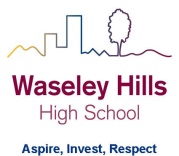 Monday June 22nd to Friday July 3rd Subject: 		Creative Media ProductionYear:			10	Topic/theme:    	Review  PowerPoint for Task 1B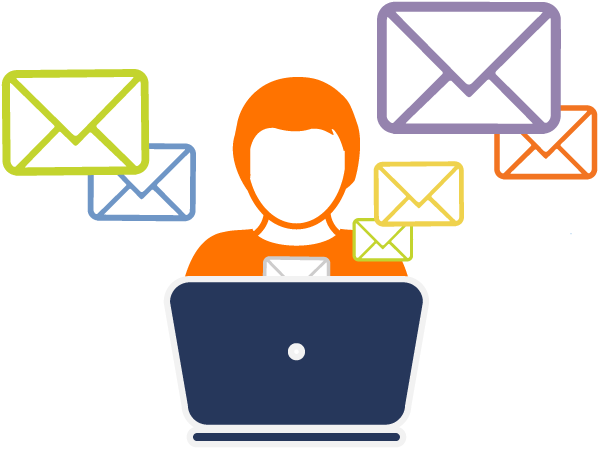 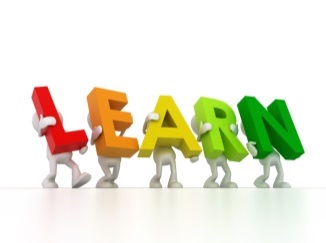 Three stages to online learning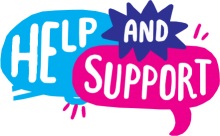 We are here to help you within school opening hours:Learning tasks for this fortnight: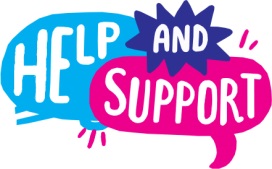 Need help?HomeAccess+ https://facility.waseley.networcs.net/HAP/login.aspx?ReturnUrl=%2fhap (use your normal school username and password).Pupil and parent help page:  https://www.waseleyhills.worcs.sch.uk/coronavirus-independent-learning/help-for-parents-and-pupils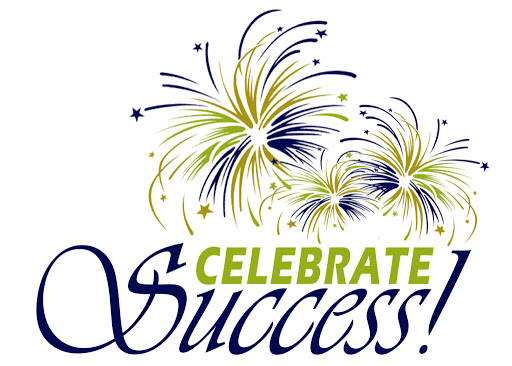 Fancy showing your best work off?You can email a photo of you doing something great, or an example of your best piece of work to your Head of Year for our celebrations assemblies when we return.  Yr 7 please email Mrs Williams at jewilliams@waseleyhills.worcs.sch.uk Yr 8 please email Mrs Bridgeman at jbridgeman@waseleyhills.worcs.sch.ukYr 9 please email Mrs Bradley at kjbradley@waseleyhills.worcs.sch.ukYr 10 please email Mr Jones at djones@waseleyhills.worcs.sch.ukPlease keep your work organised in subjects as we are excited to see what you have achieved and reward you for it when we return.Check list of key terminology:Stage One – Reading TaskStage Two – Completing TasksStage Three – Assessing your learning and feedbackRead the lessons in the table below.  Think about what you need to learn from the task. It may help to look at the other lessons too as this will show you where your learning is heading.  Find the resources you need.  In some instances you may need to log into HomeAccess+ and find the file on the coursework drive (S).  Login with your normal school username and password.  Use the resource as described to complete the suggested task.  Reflect on the teacher’s question.Click here for HomeAccess+ driveClick here for help with accessing HomeAccess+At the end of the two weeks you will be set a task by your teacher on Show My Homework.  This is submitted in SMHWK.   This task will assess your learning and allow us to give you feedback.These assessment tasks are optional but submitting them is very helpful for you and your teacher to understand what you have learnt.Email your teacherJoin your teacher for a support chat sessionRing school receptionYou can now email your teacher using your Office 365 email address. You can also email Mr Baker or the Subject Leader using the contact info above (top right). You will also receive an invite during the two week period to join an online support chat with your teacher.Call 0121 4535211 within school hours. They will email your teacher and ask them to contact you.Lesson Aim:What you need to take from this lesson Resource(s) to use:Hyperlinks to videos etcHomeAccess+ file locationSuggested task:1In this lesson you will learn…WE would like you to continue to improve your PowerPoint work. Remember to act on the feedback from Mrs Teasdale.Proof reading your own work…Description of resource:No resources neededDescription of what you need to do (step by step):Please read through your draft PowerPoint work for assignment 1B, which you completed for weeks 7 and 8 work.  Remember this is only a draft and will not count towards any marks for your BTEC qualification. Don’t panic if you have not completed this yet, if you have not started this then please email Mrs Teasdale for help and guidance on getting you started with this task.A question your teacher would have asked you at the end of this lesson is:Have you checked all of your spelling and use of punctuation in this piece of work?2In this lesson you will learn…Responding to teacher feedback…No resources neededDescription of what you need to do (step by step):Please act on all of the advice and actions given to you from Mrs Teasdale’s feedback from your first draft of this task. Email Mrs Teasdale if you have any questions.A question your teacher would have asked you at the end of this lesson is:Have you acted on all of the advice given? 3In this lesson you will learn…Improve your work from a PASS grade to a MERIT or from a MERIT to a DISTINCTION grade…No resources neededDescription of what you need to do (step by step):Now read the mark criteria located on your assignment brief for the next grade boundary of this work, e.g. If you are a pass grade now, please read through what you need to do in order to gain a Merit. Please add in the extra work need to gain this higher grade into your PowerPoint.  A question your teacher would have asked you at the end of this lesson is:Have you included all of the required evidence needed in your updated PowerPoint to gain a higher grade?4In this lesson you will learn…Proof read your improved draft work…No resources neededDescription of what you need to do (step by step):Please read through your improved draft PowerPoint work for assignment 1B. Remember this is only a draft and will not count towards any marks for your BTEC qualification. A question your teacher would have asked you at the end of this lesson is:Have you checked all of your spelling and use of punctuation in this piece of work?5In this lesson you will learn…Check that you are using the correct terminology, use the check list on page 6 of this document to ensure you have used the key terms from this list in your work. Resubmit your improved and proof read draft work to Mrs TeasdaleCheck list on page 6 of this document.Description of what you need to do (step by step):Check that you are using the correct terminology in your PowerPoint work, use the check list on page 6 of this document to ensure you have used the key terms from this list in your work. Please submit your PowerPoint to Mrs Teasdale, so she can feed back to you on how to improve this work.A question your teacher would have asked you at the end of this lesson is:Have you checked your PowerPoint against the marking criteria and evidence needed as shown in your assignment brief?How will we assess you learning?Years 7 and 8: Pupils will be set an interactive quiz using this information on Show My Homework or asked to submit a piece of work such as a photograph of art work.Year 9 to 11: Pupils may be set an interactive quiz or a written task via Show My Homework.How will we assess you learning?Years 7 and 8: Pupils will be set an interactive quiz using this information on Show My Homework or asked to submit a piece of work such as a photograph of art work.Year 9 to 11: Pupils may be set an interactive quiz or a written task via Show My Homework.How will we assess you learning?Years 7 and 8: Pupils will be set an interactive quiz using this information on Show My Homework or asked to submit a piece of work such as a photograph of art work.Year 9 to 11: Pupils may be set an interactive quiz or a written task via Show My Homework.How will we assess you learning?Years 7 and 8: Pupils will be set an interactive quiz using this information on Show My Homework or asked to submit a piece of work such as a photograph of art work.Year 9 to 11: Pupils may be set an interactive quiz or a written task via Show My Homework.Layout and design: alignment, balance, contrast, proximity, repetition, whitespaceTypography: serif and sans serif type faces, font sizes, continuity, letter spacing, line height, readability Photo techniques: composition, image quality, depth of field, aestheticImage editing techniques:Adding filters, colours and contrast, layering images, distorting imagesUse of narrative:What story does the book cover tell?How does this link to the genre?How does this link to the book’s content/narrativeUse of representation: audience positioning and perspective, stereotyping, positive and negative representations, audience identification